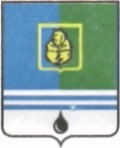 					РЕШЕНИЕДУМЫ ГОРОДА КОГАЛЫМАХанты-Мансийского автономного округа - ЮгрыОт «___»_______________20___г.                                                   №_______ О награждении В соответствии с решением Думы города Когалыма от 23.09.2014               №456-ГД «Об утверждении Положения о наградах и почетных званиях города Когалыма», рассмотрев представленное ходатайство от 09.04.2018, за добросовестный труд, высокий профессионализм, вклад в развитие культуры города Когалыма и в связи с профессиональным праздником «Международный день музеев», Дума города Когалыма РЕШИЛА:Наградить Почетной грамотой Думы города Когалыма Куклину Ирину Ивановну, директора муниципального бюджетного учреждения «Музейно-выставочный центр».Произвести выплату единовременного денежного поощрения гражданке, указанной в части 1 настоящего решения, в размере, установленном подпунктом 2.3.3 пункта 2.3 раздела 2 решения Думы города Когалыма от 23.09.2014 №456-ГД «Об утверждении Положения о наградах и почетных званиях города Когалыма».3. Финансирование расходов, связанных с реализацией данного решения, произвести за счет средств бюджета города Когалыма в пределах сметы расходов на содержание Думы города Когалыма, утверждённой на 2018 год.Опубликовать настоящее решение в газете «Когалымский вестник».Председатель Думы города Когалыма                                         А.Ю.Говорищевапроект вносится Думой города Когалыма